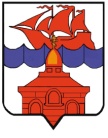 РОССИЙСКАЯ ФЕДЕРАЦИЯКРАСНОЯРСКИЙ КРАЙТАЙМЫРСКИЙ ДОЛГАНО-НЕНЕЦКИЙ МУНИЦИПАЛЬНЫЙ РАЙОНАДМИНИСТРАЦИЯ СЕЛЬСКОГО ПОСЕЛЕНИЯ ХАТАНГАПОСТАНОВЛЕНИЕ18.03.2024 г.									    № 038 – ПО внесении изменений в постановление Администрации сельского поселения Хатанга от 30.09.2014 № 122-П «Об утверждении Примерного положения об оплате труда работников администрации сельского поселения Хатанга и структурных подразделений администрации сельского поселения Хатанга, не являющихся лицами, замещающими муниципальные должности и должности муниципальной службы»	В соответствии со статьями 135, 144 Трудового кодекса Российской Федерации,  Федерального закона от 06.10.2003 № 131-ФЗ «Об общих принципах организации местного самоуправления в Российской Федерации», Законом Красноярского края  от 29.10.2009 № 9-3864 «О системах оплаты труда работников краевых государственных учреждений», Решением Хатангского сельского Совета депутатов от 26.09.2014 № 153-РС «Об утверждении Положения о системах оплаты труда работников муниципальных учреждений сельского поселения Хатанга», руководствуясь статьей 53  Устава сельского поселения Хатанга,ПОСТАНОВЛЯЮ:Внести в постановление Администрации сельского поселения Хатанга от 30.09.2014 № 122-П «Об утверждении Примерного положения об оплате труда работников администрации сельского поселения Хатанга и структурных подразделений администрации сельского поселения Хатанга, не являющихся лицами, замещающими муниципальные должности и должности муниципальной службы» (далее - постановление) следующие изменения:В Примерном положении об оплате труда работников администрации сельского поселения Хатанга и структурных подразделений администрации сельского поселения Хатанга, не являющихся лицами, замещающими муниципальные должности и должности муниципальной службы:Пункт 3.1. раздела 3 после слов «- за работу в сельской местности.» дополнить абзацем: «- другие выплаты компенсационного характера.»;Дополнить новым пунктом 3.6.  следующего содержания:«3.6. Работникам учреждений в возрасте до 30 лет, прожившим на территории сельского поселения Хатанга не менее 5 лет и заключившим после 1 января 2005 года трудовые договоры с муниципальными учреждениями, органами местного самоуправления сельского поселения Хатанга, муниципальными органами поселения, устанавливается компенсационная выплата в виде надбавки к заработной плате (северная надбавка молодым работникам).Северная надбавка молодым работникам устанавливается в размере 80% с первого дня работы в указанных учреждениях и органах, без учета районного коэффициента и процентной надбавки за стаж работы в районах Крайнего Севера и приравненных к ним местностях.Северная надбавка молодым работникам уменьшается пропорционально размеру процентной надбавки за стаж работы в районах Крайнего Севера и приравненных к ним местностях, предусмотренной статьей 317 Трудового кодекса Российской Федерации, установленной в порядке, предусмотренном Постановлением Совета Министров РСФСР от 22 октября 1990 года N 458 "Об упорядочении компенсаций гражданам, проживающим в районах Крайнего Севера".»;Дополнить новым подпунктом 4.2.6. в пункт 4.2.  следующего содержания:«4.2.6. В целях повышения уровня оплаты труда молодым специалистам, впервые окончившим одно из учреждений высшего или среднего профессионального образования и заключившим в течение трех лет после окончания учебного заведения трудовые договоры с учреждениями, либо продолжающим работу в учреждении в размере 50 % от оклада (должностного оклада), ставки заработной платы. Данная персональная выплата устанавливается сроком на пять лет с момента окончания учреждения высшего или среднего профессионального образования.»;4) В пункте 4.4.:абзац шестнадцатый изложить в следующей редакции:«Qстим = Qзп – Qгар – Qскв – Qотп,»;после абзаца девятнадцатого дополнить абзацем следующего содержания:«Qскв - сумма средств на выплату специальной краевой выплаты работникам учреждения на плановый период (без учета районного коэффициента, процентной надбавки за стаж работы в районах Крайнего Севера и приравненных к ним местностях).»;Опубликовать постановление в Информационном бюллетене Хатангского сельского Совета депутатов и Администрации сельского поселения Хатанга и на официальном сайте органов местного самоуправления сельского поселения Хатанга www.hatanga24.ru.Контроль за исполнением настоящего постановления оставляю за собой.Постановление вступает в силу в день, следующий за днем его официального опубликования и распространяет свое действие на правоотношения, возникающие с 01.01.2024 года подпункт 1), с 01.03.2024 года подпункты 2) - 4). Глава сельского поселения Хатанга                                                 А.С. Доронин